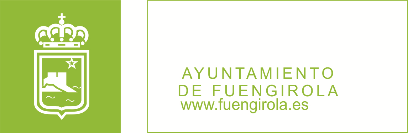 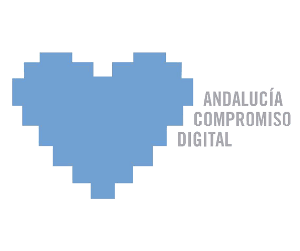 SOLICITUD DE INSCRIPCIÓNCURSOS ANDALUCÍA COMPROMISO DIGITALDATOS PERSONALES:	Apellidos:........................................................................Nombre:...................................D.N.I./N.I.E.:…..........................F.nacimiento:.................................Edad:.....Sexo:........Domicilio:...................................................................................C.P.:…………................Localidad:................................Provincia:...................................Teléfono:.........................Móvil:..………………Email:……………………………………… CURSO QUE SOLICITA	    OFIMÁTICA BÁSICA: HOJA DE CÁLCULOFECHA DE SOLICITUD	Del 23 al 27 de septiembre de 2.019FECHA Y LUGAR DE IMPARTICIÓN: Tenencia de Alcaldía de los Boliches, aula informática 4ª planta, Fuengirola.Del 14 al 18 de octubre de 2.019 de 9.00 a 14.00 horas.	En Fuengirola a        de septiembre de  2019					   Fdo._______________________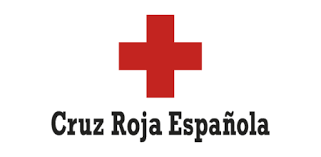 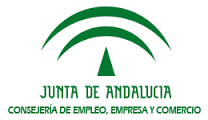 